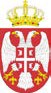 Република СрбијаАутономна Покрајина ВојводинаОпштина АпатинОПШТИНСКА УПРАВА ОПШТИНЕ АПАТИНКомисија за јавну набавку мале вредностиБрој: 404- 469/2017-IVДатум: 5.9.2017. годинеАпатинНа  основу  члана  108.  Закона  о  јавним  набавкама  („Службени  гласник  РС“,  бр.  124/2012,14/2015,68/2015 у даљем тексту: Закон), Начелник општинске управе општине Апатин доноси:ОДЛУКУО ДОДЕЛИ УГОВОРАУговор за јавну набавку добра – бр. 43/2017 –„Набавка клизалишта “додељују се понуђачу:1. „ ДУО ПРОФЕСИОНАЛ Стојадин Радивојевић ПР “, Змич бб, 35250  ПараћинОбразложењеНаручилац  Општинска управа општине  је  спровела  поступак  јавне  набавке добра – бр. 43/2017 –„Набавка клизалишта“, а на основу Одлуке о покретању поступка јавне бр. 404-469/2017-IV од дана 15.8.2017. године.У смислу члана 57. Закона, дана 24.8.2017. године позив за подношење понуда и конкурсна документација објављени су на Порталу јавних набавки, и интернет страници наручиоца. Рок за достављање понуда је био до 1.9.2017. године до 12,00 часова. Наручиоц је дана 28.8.2017.године извршио измену конкирсне документације те самим тим продужен је и рок за достављање понуда. Нов рок за достављање понуда је био до 4.9.2017.године до 12,00 часова.На основу јавног позива, благовремено су пристигле понуде следећих понуђача:1. MARLIN EVENTS D.O.O, Maksima Gorkog 52, 11000 2. „ДУО ПРОФЕСИОНАЛ Стојадин Радивојевић ПР“, Змич бб, 35250  ПараћинПоступак отварања понуда вођен је дана  4.9.2017. године са почетком у 12,30 часова. На основу члана 104. став 6. Закона, записник о отварању понуда достављен је понуђачима који нису учествовали у поступку отварања понуда.Након отварања понуда, приступило се стручној оцени понуде и сачинио извештај о њој.У  извештају о стручној оцени понуде, бр. 404-469/2017-IV од дана 5.9.2017.године, констатовано је следеће:1.	Предмет и процењена вредност јавне набавкеПредмет  јавне  набавке добра – бр. 43/2017 –„Набавка клизалишта“Назив и ознака из општег речника набавки     37411200 – Опрема за клизање и хокеј на ледуПроцењена вредност јавне набавке: 4.166.600,00 динара без ПДВ2.	Укупно је пристигло 2 (две) понуде и то:1. MARLIN EVENTS D.O.O, Maksima Gorkog 52, 11000 2. „ДУО ПРОФЕСИОНАЛ Стојадин Радивојевић ПР“, Змич бб, 35250  Параћин3.	Критеријум за доделу уговора избор најповољније понуде је „најнижа понуђена цена“Одлука  о  додели  уговора  о  јавној  набавци добра – бр. 43/2017 –„Набавка клизалишта “је „најниже понуђена цена“.4.	Ранг листа прихватљивих понуда применом критеријума за доделу уговора:5. Ранг листа неприхватљивих понуда применом критеријума за доделу уговора:          НАПОМЕНА: Понуда понуђач MARLIN EVENTS D.O.O, Maksima Gorkog 52, 11000  је изнад процењене вредности, из тог разлога је неприхватљива.6. Ранг листа опозваних понуда:НЕМА7. Назив понуђача коме се додељује уговор	1. „ДУО ПРОФЕСИОНАЛ Стојадин Радивојевић ПР“, Змич бб, 35250  ПараћинНа основу горе изнетог, одлучено је као у изреци ове одлуке.Поука о правном леку: Против ове одлуке понуђач може поднети захтев за заштиту права у року од 5 (пет) дана од дана објављиваља Одлуке на Порталу јавних набавки, на начин предвиђен чланом 149. Закона.НАЧЕЛНИК ОПШТИНСКЕ УПРАВЕ дипл.правник Недељко ВученовићР. бр.Назив понуђачаПонуђена ценабез ПДВ-а  у РСДПонуђена ценаса ПДВ –ом у РСД1.„ДУО ПРОФЕСИОНАЛ Стојадин Радивојевић ПР“, Змич бб, 35250  Параћин3.100.000,003.720.000,00Р. бр.Назив понуђачаПонуђена ценабез ПДВ-а  у РСДПонуђена ценаса ПДВ –ом у РСД1.MARLIN EVENTS D.O.O, Maksima Gorkog 52, 11000 Beograd4.883.050,005.859.660,00